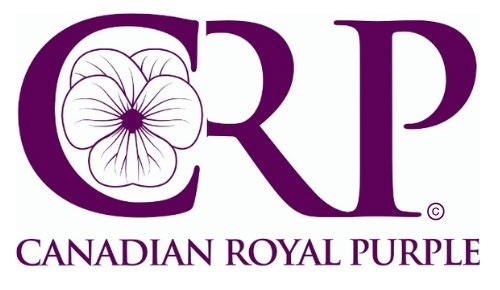 Membership (Class A) Application Form Original copy to be sent to the National Office. Date:  	_________ 	 	 First & Last Name: (Print)  	 	 	 	 Address:  ___________________________________________________________________City:  	  Prov:  	 PC:  	 Phone:  	  Email:  	 	 	  Qualifications: A resident of Canada who has attained the age of 14 years, paid the membership fee and who supports democratic and lawful government and the purposes and objectives of the Canadian Royal Purple Society. I, the undersigned, hereby make application for membership in the Canadian Royal Purple Society: I, as a member, agree to receive notices and official communication electronically. Yes   	No  	 	Signature:  	   Date Initiated:    Lodge Name (if applicable):    Approved by the National Board of Directors: Date:   	Signed:   Please E-transfer or mail to the addresses below.   Canadian Royal Purple Society | PO Box 370, Beechy, SK S0L 0CP: (306) 222-3922 | E: canadianroyalpurple@gmail.com                                     Feb.2024